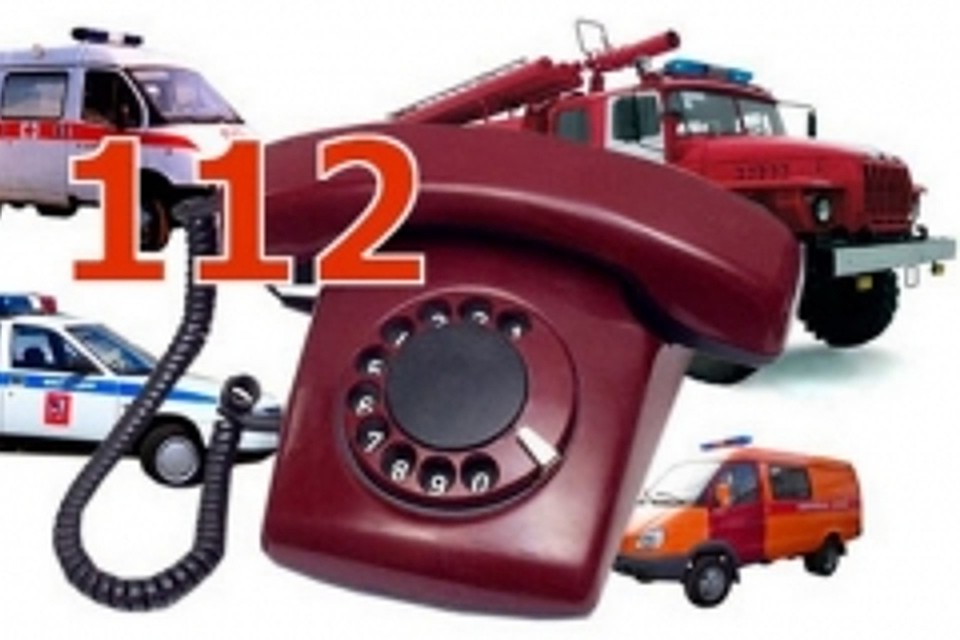 Номера телефонов дежурных (оперативных) служб№ п/пНаименование службыНомер телефона для экстренной связиУФСБ России по Иркутской областиДежурный 34-15-78ГУ МВД России по Иркутской областиДежурная часть 21-65-11Управления Росгвардии по Иркутской областиОперативный дежурный 28-90-65 или 34-94-51ФГКУ «УВО ВНГ России по Иркутской области»Оперативный дежурный 25-19-85ГУ МЧС России по Иркутской областиОперативный дежурный 45-32-46Вызов экстренных оперативных служб112Пожарная охрана и спасатели01 (101)Полиция02 (102)Скорая помощь            03 (103)